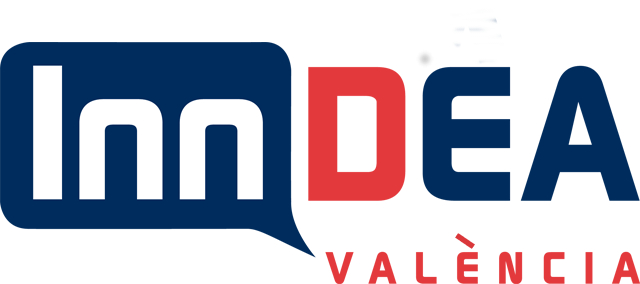 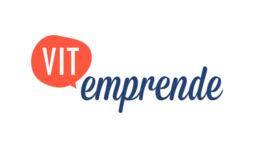 Resolución: convocatoria para participar en el stand de la Fundación InnDEA València en Palo Market FestA la convocatoria para optar a la concesión de uno de los espacios del stand de la Fundación InnDEA València en Palo Market Fest, que se celebrará del 27 al 29 de mayo de 2016, se han presentado 14 solicitudes, de las cuales han sido seleccionadas 10 startups acorde a los requisitos solicitados para dicha convocatoria.Los criterios de selección para las startups que han presentado su solicitud y tal como indicaban las bases son: Ser miembros de #ComunidadVITe, o en su defecto registrándose con anterioridad al envío de la documentación solicitada en: http://vitemprende.es/comunidad/web/app.php/registerLas empresas o profesionales innovadores que presenten la solicitud a participar en el proceso de selección, deberán estar constituidas con anterioridad a presentar la solicitud.Las empresas o profesionales innovadores que presenten la solicitud deberán tener sus productos activos en el mercado, y tener su negocio enfocado a la venta de producto físico con el fin de que puedan exhibirlos en el stand de la Fundación InnDEA València. Las empresas o profesionales innovadores que participen en el proceso de selección, deberán estar enmarcados en los siguientes sectores: Creatividad y culturaModaGastronomíaDiseñoEducaciónSe priorizará a empresas innovadoras que fomenten la economía social y/o medioambiental. Se ha priorizado también los resultados del cuestionario de baremación social, medioambiental y ética enviado a las empresas que han presentado su candidatura a dicha convocatoria. Las Startups seleccionadas son:TespackMiemanaRecicleanWaycolmenaOrdenarteRevlionHousedoitRelendoSmilehunterMyWigoEn València, a 10 de mayo de 2016 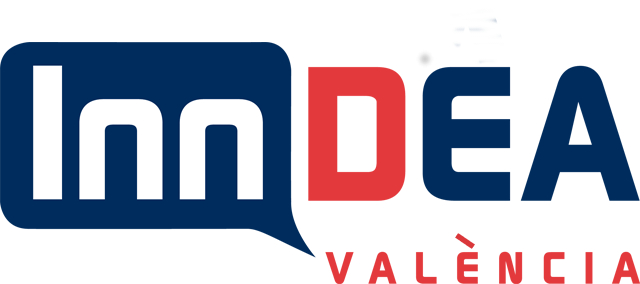 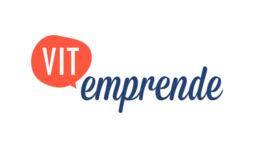 Resolució: convocatòria per a participar en el stand de la Fundació InnDEA València en Palo Market Fest 

A la convocatòria per optar a la concessió d'un dels espais del stand de la Fundació InnDEA València en Palo Market Fest, que se celebrarà del 27 al 29 de maig de 2016, s'han presentat 14 sol·licituds, de les quals han estat seleccionades 10 startups d'acord amb els requisits sol·licitats per aquesta convocatòria.Els criteris de selecció per a les startups que han presentat la seua sol·licitud i tal com indicaven les bases són: * Ser membres de #ComunidadVITe, o en defecte d'això registrant-se amb anterioritat a l'enviament de la documentació sol·licitada en: http://vitemprende.es/comunidad/web/app.php/register* Les empreses o professionals innovadors que presenten la sol·licitud per a participar en el procés de selecció, hauran d'estar constituïdes amb anterioritat a presentar la sol·licitud.* Les empreses o professionals innovadors que presenten la sol·licitud hauran de tenir els seus productes actius al mercat, i tenir el seu negoci enfocat a la venda de producte físic amb la finalitat de que puguen exhibir-los en el stand de la Fundació Inndea València.* Les empreses o professionals innovadors que participin en el procés de selecció, hauran d'estar emmarcats en els següents sectors:Creativitat i culturaModa
Gastronomia
Disseny
EducacióEs prioritzarà a empreses innovadores que fomenten l'economia social i/o mediambiental. S'ha prioritzat també els resultats del qüestionari de baremació social, medioambiental i ètica enviat a les empreses que han presentat la seua candidatura a aquesta convocatòria. Les Startups seleccionades són:Tespack
Miemana
Reciclean
Waycolmena
Ordenar-te
Revlion
Housedoit
Relendo
Smilehunter
MyWigo


A València, a 10 de maig de 2016